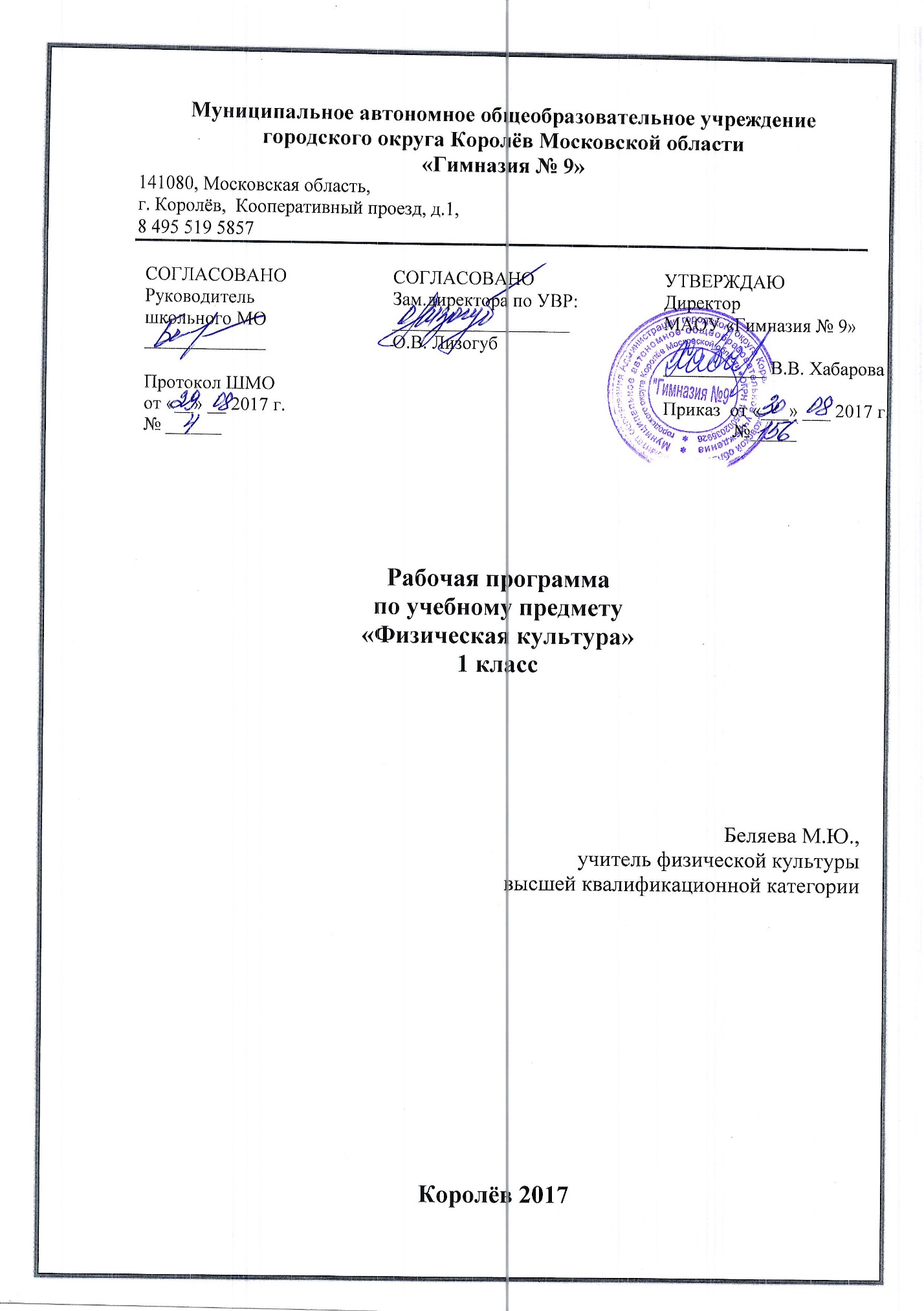 Пояснительная записка     Изучение физической культуры в начальной школе направлено достижение следующей цели: - разносторонне физическое развитие личности, способной активно использовать ценности физической культуры для укрепления и длительного сохранения собственного здоровья, оптимизации трудовой деятельности и организации активного отдыха. Из которой соответственно вытекают следующие задачи:• укрепление здоровья, улучшение осанки, профилактика плоскостопия, содействие гармоничному физическому, нравственному и социальному развитию, успешному обучению;• формирование первоначальных умений саморегуляции средствами физической культуры;• овладение школой движений;• развитие координационных (точности воспроизведения и дифференцирования пространственных, временных и силовых параметров движений, равновесия, ритма, быстроты и точности реагирования на сигналы, согласования движений, ориентирования в пространстве) и кондиционных (скоростных, скоростно-силовых, выносливости и гибкости) способностей;• формирование элементарных знаний о личной гигиене, режиме дня, влиянии физических упражнений на состояние здоровья, работоспособность и развитие физических (координационных и кондиционных) способностей;• выработка представлений об основных видах спорта, снарядах и инвентаре, о соблюдении правил техники безопасности во время занятий;• формирование установки на сохранение и укрепление здоровья, навыков здорового и безопасного образа жизни;• приобщение к самостоятельным занятиям физическими упражнениями, подвижными играми, использование их в свободное время на основе формирования интересов к определённым видам двигательной активности и выявления предрасположенности к тем или иным видам спорта;• воспитание дисциплинированности, доброжелательного отношения к товарищам, честности, отзывчивости, смелости во время выполнения физических упражнений, содействие развитию психических процессов (представления, памяти, мышления и др.) в ходе двигательной деятельности.Критерии оценивания различных видов                              образовательной деятельностиВыставление оценок – практический курс осуществляется устно.Кроме оценок за физическую подготовленность учитель ставит оценки за освоение знании и двигательных умений (их объем определен образовательным стандартом).  Планируемые предметные результаты освоения учебного предмета Предметные:В результате изучения темы, учащиеся научатся:Называть движения, которые выполняют люди на рисунке;Изучать рисунки, на которых изображены античные атлеты, и называть виды соревнований, в которых они участвуют;Раскрывать понятие «физическая культура»; анализировать положительное влияние ее компонентов на укрепление здоровья и развитие человека;Выполнять разминку, направленную на развитие координации движений;Соблюдать личную гигиену;Удерживать дистанцию, темп, ритм;Различать разные виды спорта;Держать осанку;Выполнять комплексы упражнений, направленные на формирование правильной осанки.Учащиеся получат возможность научиться:Составлять комплекс утренней зарядки;Участвовать в диалоге на уроке;Слушать и понимать других;Пересказывать тексты по истории физической культуры;Сравнивать физкультуру и спорт эпохи Античности с современными физкультурой и спортом;Объяснять смысл символики и ритуалов Олимпийских игр;Определять цель возрождения Олимпийских игр;Называть известных российских и зарубежных чемпионов Олимпийских игр;Правильно выполнять правила личной гигиены;Давать оценку своему уровню личной гигиены с помощью тестового задания «Проверь себя».Метапредметные результаты:Учащиеся научатся:- овладение способностью принимать и сохранять цели и задачи учебной деятельности:-формирование умение планировать, контролировать и оценивать учебные действия в соответстсвии с поставленной зазачей и условия ее реализации:-общие цели и пути и их достижение.Учащиеся получат возможность научиться:- определять наиболее эффективные способы достижения результата:-овладение начальными сведениями о сущности и особенностях объектов:- процессов и явлений действительности в соответствии с содержанием конкретного учебного предмета.Личностные результаты:У учащихся будут сформированы:- формирование чувства гордости за свою Родину:- формирование уважительного отношения  к культуре других народов:- развитие мативов учебной деятельности и осознание личностного смысла учения, принятие и освоение социальной роли обучающихся:- развитие этических чувств, доброжелательности и эмоционально-нравственной отзывчивости.У учащихся могут быть сформированы:- развитие самостоятельности и личной ответственности за свои поступки:- формирование установки на безопасный, ЗОЖ.Содержание учебного предмета с указанием форм организации учебных занятий, основных видов учебной деятельности. Знания о физической культуре (3ч)   Организационно-методические указания. Возникновение физической культуры и спорта. Олимпийские игры. Что такое физическая культура? Темп и ритм. Личная гигиена человека.2. Гимнастика с элементами акробатики (18ч) Тестирование наклона вперед из положения стоя. Тестирование подъема туловища из положения лежа за 30 с. Тестирование подтягивания на низкой перекладине из виса лежа. Тестирование виса на время.Стихотворное сопровождение на уроках. Стихотворное сопровождение как элемент развития координации движений. Перекаты. Разновидности перекатов. Техника выполнения кувырка вперед. Кувырок вперед. Стойка на лопатках, «мост». Стойка на лопатках, «мост» - совершенствование. Стойка на голове. Лазанье по гимнастической стенке. Перелезанные на гимнастической стенке. Висы не перекладине. Круговая тренировка.  Прыжки со скакалкой. Прыжки в скакалку. Круговая тренировка. Вис углом и вис согнувшись на гимнастических кольцах. Вис прогнувшись на гимнастических кольцах. Переворот назад и вперед на гимнастических кольцах. Вращение обруча. Обруч – учимся им управлять. Круговая тренировка. Лазанье по канату. Прохождение полосы препятствий. Прохождение усложненной полосы препятствий. Тестирование виса на время. Тестирование наклона вперед из положения стоя. Тестирование подтягивания на низкой перекладине. Тестирование подъема туловища за 30 с. 3. Легкая атлетика (15ч)Тестирование бега на 30 м с высокого старта. Техника челночного бега. Тестирование челночного бега 3 х 10 м. Тестирование метания мешочка на дальность. Тестирование метания малого мяча на точность. Тестирование прыжка в длину с места. Техника прыжка в высоту с прямого разбега. Прыжок в высоту с прямого разбега. Прыжок в высоту спиной вперед. Прыжки в высоту. Бросок набивного мяча от груди. Бросок набивного мяча снизу. Тестирование прыжка в длину с места. Техника метания на точность Тестирование метания малого мяча на точность. Беговые упражнения. Тестирование бега на 30 м с высокого старта. Тестирование челночного бега 3 х 10 м. Тестирование метания мешочка на дальность.4.  Подвижные игры (20ч) «Ловишка», «Ловишка с мешочком на голове», «Прерванные пятнашки», «Гуси-лебеди», «Горелки», «Колдунчики», «Мышеловка», «Салки», «Салки с домиками», «Два Мороза», «Волк во рву», «Охотник и зайцы», «Кто быстрее схватит», «Совушка», «Осада города», «Вышибалы», «Ночная охота», «Удочка», «Успей убрать», «Волшебные елочки», «Шмель», «Береги предмет», «Попрыгунчики-воробушки», «Белки в лесу», «Белочка-защитница», «Бегуны и прыгуны», «Грибы-шалуны», «Котел», «Охотники и утки», «Антивышибалы», «Забросай противника мячами», «Вышибалы через сетку», «Точно в цель», «Собачки», «Лес, болото, озеро», «Запрещенное движение», «Хвостики», «Бросай далеко, собирай быстрее», «Игра в птиц», «Игра в птиц с мячом», «День и ночь»;  ловля и броски мяча в парах, ведение мяча правой и левой рукой, броски мяча через волейбольную сетку.5. Лыжная подготовка (12часов)4.1. – 4.2. Ступающий и скользящий шаг на лыжах без лыжных палок.4.3. Ступающий и скользящий шаг на лыжах с лыжными палками.4.4. Попеременный и одновременный двухшажный ход на лыжах.4.5. Попеременный одношажный ход на лыжах.4.6. – 4.7. Одновременный одношажный ход на лыжах.4.8. – 4.9. Подъем «полуелочкой» и «елочкой», спуск в основной стойке на лыжах.4.10. Подъем на склон «лесенкой» и торможение «плугом» на лыжах.4.11. – 4.12. Передвижение и спуск на лыжах «змейкой».4.13. Подвижная игра на лыжах «Накаты».4.14. Подвижная игра на лыжах «Подними предмет».4.15. – 4. 16. Прохождение дистанции 2 км на лыжах.4.17. Контрольный урок по лыжной подготовке.      Классическая методика выделяет следующие типы и формы уроков:- сообщение нового материала.- сообщение темы урока и тех целей, которые необходимо на нем достичь;- закрепление пройденного:- урок – тестирования по закрепленному материалу6- урок – путешествия по станциям здоровья:- урок – теоретических знаний. Беседа о правилах поведения на спортивных площадках, в спортивном зале, правила поведения во время соревнований и т.д.- мониторинг физической подготовленности обучающихся:- игровые уроки:- групповая технология (я имею ввиду, работа в группе)Календарно-тематическое планирование с указанием количества часов, отводимых на освоение каждой темы.Планирование учебного материала по четвертямПланирование учебного материала по четвертямКалендарно-тематическое планированиеучащиеся 1-х классов на 2017-2018 учебный год. Примечание: характеристика видов деятельности учащихся включена в календарно-тематическое планирование.Примечание: в связи с погодными условиями уроки по лыжной подготовке, с 33 – 44 заменяются подвижными и спортивными играми (при необходимости).Тема Кол-во часовКол-во контрольных работЗнания о физической культуре3Гимнастика с элементами акробатики18Легкая атлетика15Подвижные игры20Лыжная подготовка12Общее количество часов68Раздел программыКоличество часовКоличество часовКоличество часовКоличество часовКоличество часовРаздел программыОбщееПо учебным четвертямПо учебным четвертямПо учебным четвертямПо учебным четвертямРаздел программыОбщее1234Знания по физической культуре33Гимнастика с элементами акробатики18414Легкая атлетика1569Лыжная подготовка 1212Подвижные и спортивные игры20569Резерв3Всего:6818141818№ урокаТема урокаДата проведения1 четверть (18ч)1 четверть (18ч)1 четверть (18ч)1Организационно – методические указания. Теориясентябрь2Л/атл. Тестирование бега на 30м. с высокого стартасентябрь3Техника челночного бегасентябрь4Тестирование техники челночного бега3х10м.сентябрь5Возникновение физической культуры и спорта. Теориясентябрь6Л/атл. Тестирование метания мешочка на дальность.сентябрь7Подвижные игры. Русская народная подвижная игра «Горелки»Сентябрь - октябрь8Олимпийские игры. ТеорияСентябрь - октябрь9Подвижные игры. Подвижная игра «Мышеловка»: Темп и ритм.октябрь10Л/атл. Тестирование метания малого мяча на точность.октябрь11Тестирование прыжка в длину с местаоктябрь12Гимнастика с элементами акробатики. Тестирование наклона вперед из положения стоя.октябрь13Тестирование подъема туловища из положения, лежа за 30сек.октябрь14Тестирование подтягивания, на низкой перекладине из виса лежа согнувшись.октябрь15Тестирование виса на времяоктябрь16Подвижные игры. Ловля и броски мяча в парахоктябрь17Подвижная игра «Осада города»октябрь18Подвижная игра «Ночная охота»октябрь2 четверть (14ч)2 четверть (14ч)2 четверть (14ч)19Гимнастика с элементами акробатики. Перекатыноябрь20Разновидности перекатовноябрь21Техника выполнения кувырка вперед. ноябрь22Кувырок впередноябрь23Стойка на лопатках, «мост»ноябрь24Стойка на лопатках, «мост» - совершенствованиеноябрь25Стойка на головедекабрь26Лазанье по гимнастической стенкедекабрь27Перелезание по гимнастической стенкедекабрь28Висы на перекладинедекабрь29Круговая тренировкадекабрь30Прыжки со скакалкойдекабрь31Прыжки в скакалкудекабрь32Круговая тренировкадекабрь                                                                   3 четверть (30 часов)                                                                   3 четверть (30 часов)                                                                   3 четверть (30 часов)33Лыжная подготовка. Организационно-методическими требованиями, применяемые на уроках, посвященных лыжной подготовке: ступающий шаг на лыжах без палок.январь34Скользящий шаг на лыжах без палок.январь35Повороты переступанием на лыжах без палок.январь36Ступающий   шаг на лыжах с палками.январь37Скользящий шаг на лыжах с палками.январь38Поворот переступанием на лыжах с палками.январь39Подъем и спуск под уклон на лыжах без палок.февраль40Подъем и спуск под уклон на лыжах с палок.февраль41Прохождение дистанции 1 км на лыжахфевраль42Скользящий шаг на лыжах «змейкой»февраль43Прохождение дистанции 1.5 км на лыжахфевраль44Контрольный урок по лыжной подготовкефевраль45Подвижные игры. Подвижная игра «Белочка-защитница»февраль46Броски и ловля мяча в парахфевраль47Броски и ловля мяча в парахмарт48Ведение мячамарт49Ведение мяча в движениимарт50Эстафеты с мячоммарт4 четверть (18ч)4 четверть (18ч)4 четверть (18ч)51Подвижные игры с мячом.апрель52Броски мяча через волейбольную сетку.апрель53Точность бросков мяча через волейбольную сетку.апрель54Подвижная игра «Вышибалы через сетку»апрель55Броски мяча через волейбольную сетку с дальних дистанций.апрель56Подвижная игра «Точно в цель»апрель57Л/атл. Бросок набивного мяча от груди.апрель58Бросок набивного мяча снизуапрель59Тестирование прыжка в длину с места.апрель - май60Тестирование метания на точность.апрель - май61Тестирование метания малого мяча на точность.май62Беговые упражнения. май63Тестирование бега на 30м с высокого старта.май64Тестирование челночного бега 3х10ммай65Тестирование метания мешочка на дальность.май66Подвижные игры для заламай67Командная подвижная игра «Хвостики»май68Командные подвижные игры.май